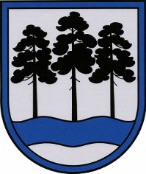 OGRES  NOVADA  PAŠVALDĪBAReģ.Nr.90000024455, Brīvības iela 33, Ogre, Ogres nov., LV-5001tālrunis 65071160, e-pasts: ogredome@ogresnovads.lv, www.ogresnovads.lv PAŠVALDĪBAS DOMES SĒDES  PROTOKOLA  IZRAKSTS32.Par vienreizējās dotācijas, lai līdzfinansētu administratīvi teritoriālās reformas īstenošanas rezultātā radušos administratīvos izdevumus, piešķiršanuMinistru kabineta 2021.gada 4. marta noteikumi  Nr. 142 “Kārtība, kādā pašvaldībām piešķir vienreizēju dotāciju, lai līdzfinansētu administratīvi teritoriālās reformas (ATR) īstenošanas rezultātā radušos administratīvos izdevumus” nosaka kārtību, kādā līdz 2021. gada 1. decembrim pašvaldībai, kura izveidota, pašvaldībām apvienojoties, no valsts budžetā piešķirtajiem finanšu līdzekļiem tiek piešķirta vienreizēja dotācija administratīvi teritoriālās reformas īstenošanas rezultātā radušos administratīvo izdevumu līdzfinansēšanai. Saskaņā ar šo noteikumu 6.punktu, lai Ogres novada pašvaldība varētu pretendēt uz vienreizējās dotācijas saņemšanu, vēlākais līdz  2021. gada 15. septembrim jāiesniedz Valsts reģionālās attīstības  aģentūrā attiecīgu pieteikumu. Pieteikumā norāda norēķinu kontu Valsts kasē, domes lēmumu par pieprasāmās dotācijas apjomu un galvenās izdevumu pozīcijas.2021.gada 29.aprīlī Vides aizsardzības un reģionālās attīstības ministrija ir nosūtījusi pašvaldībām vēstuli Nr. 1-132/4203 “Par vienreizējās dotācijas izlietojumu” ar aicinājumu pašvaldības lēmumā vai pieteikuma pielikumā kā indikatīvu tāmi iekļaut arī izdevumu sadalījumu kārtējos un kapitālajos izdevumos, lai Valsts reģionālās attīstības aģentūra varētu identificēt paredzamo dotācijas izlietojumu kārtējos un kapitālajos izdevumos.Novada pašvaldībai, kura veidojas, apvienojoties četrām administratīvajām teritorijām, kā tas ir Ogres novada pašvaldības gadījumā, kopējais dotācijas apmērs nepārsniedz 263 644 euro un tā jāizlieto līdz šī gada 31.decembrim.2021.gada 22.jūnijā Vides aizsardzības un reģionālās attīstības ministrija ir nosūtījusi pašvaldībām vēstuli Nr. 1-132/6043 “Par Informācijas un komunikācijas tehnoloģiju (IKT) pārmaiņu plāna iesniegšanu”, norādot, ka atbilstoši Noteikumu Nr. 142 anotācijā norādītājam, šo vienreizējo dotāciju var izmantot arī IKT risinājumu un to pielāgojumu izdevumu segšanai. Atbalstāmās aktivitātes IKT jomai ATR ietvaros iekļauj šādas darbības:Prioritāri - Jaunas programmatūras iegāde un papildus licenču iegāde jau esošajai programmatūrai, tās uzstādīšana, programmatūras izstrāde un pielāgošana, lai nodrošinātu lietotās programmatūras unifikāciju jaunveidojamās pašvaldības ietvaros, pašvaldību pamata  un atbalsta funkciju izpildei (resursu vadības sistēmas, kā arī atbalsta lietojumprogrammas (piemēram, nekustamā īpašuma nodokļa administrēšanai, sociālās palīdzības administrēšanai)). Programmu iegāde un pārveide tiks atbalstīta tikai tad, ja tajās būs integrēti valsts koplietošanas IKT risinājumi (kur tas attiecināms). Kā arī iekļaujamas šādas darbības: Jaunas tehnikas iegāde un uzstādīšana, esošās tehnikas uzlabošana, lai nodrošinātu pašvaldību pamata un atbalsta funkciju izpildi. Piemēram, ja paredzēts pāriet uz vienoto lietvedības risinājumu, bet atsevišķām pašvaldībām nav pietiekošas veiktspējas datortehnikas, tad jāiegādājas jauns serveris (ja nav paredzēts iegādāties mākoņpakalpojumu).Darbinieku apmācība saistībā ar jauno sistēmu ieviešanu.Datu migrācija informācijas sistēmās atbilstoši jaunās pašvaldības struktūrai. Piemēram, ja pāriet uz vienoto lietvedības sistēmu, tad no vecajām lietvedības sistēmām būs jāveic datu migrācija uz jauno sistēmu.Ogres novada pašvaldības Informācijas sistēmu un tehnoloģiju nodaļa ir sagatavojusi un nosūtījusi Vides aizsardzības un reģionālās attīstības ministrijai informāciju “Ogres novada pašvaldības Informācijas un komunikācijas tehnoloģiju infrastruktūras salāgošana Administratīvi teritoriālās reformas ietvaros”, paredzot nepieciešamās izmaksas 373 606 euro apmērā.Atbilstoši iepriekš minētajam, Ogres novada pašvaldības Budžeta nodaļas speciālisti ir apkopojoši informāciju par nepieciešamajiem administratīvajiem izdevumiem administratīvi teritoriālās reformas īstenošanai, izņemot IKT jomu, kopējās izmaksas ir 157 000 euro, līdz ar to, kopējās nepieciešamās izmaksas ir  530 606 euro.Ņemot vērā minēto, pamatojoties uz Administratīvo teritoriju un apdzīvoto vietu likuma 3.panta pirmo daļu, likuma “Par pašvaldībām” 14.panta otrās daļas 3.punktu, Publiskas personas finanšu līdzekļu un mantas izšķērdēšanas novēršanas likuma 2. un 3.pantu, Valsts pārvaldes iekārtas likuma 10.panta desmito daļu, Noteikumiem Nr.142 5.punkta 5.3. apakšpunktu,balsojot: ar 20 balsīm "Par" (Andris Krauja, Artūrs Mangulis, Atvars Lakstīgala, Dace Kļaviņa, Dace Māliņa, Dace Nikolaisone, Dzirkstīte Žindiga, Egils Helmanis, Gints Sīviņš, Ilmārs Zemnieks, Indulis Trapiņš, Jānis Iklāvs, Jānis Kaijaks, Jānis Lūsis, Jānis Siliņš, Mariss Martinsons, Pāvels Kotāns, Raivis Ūzuls, Toms Āboltiņš, Valentīns Špēlis), "Pret" – nav, "Atturas" – nav, Ogres novada pašvaldības dome NOLEMJ:Apstiprināt Ogres novada pašvaldībai nepieciešamo vienreizējo dotāciju  263 644 euro apmērā kā līdzfinansējumu papildu izdevumiem, kas radušies, īstenojot administratīvi teritoriālo reformu.Noteikt dotācijas indikatīvu sadalījumu šādi: kārtējie izdevumi – 224 266 euro, kapitālie izdevumi 39 378 euro.Uzdot Budžeta nodaļai sagatavot pieteikumu par vienreizējas dotācijas, lai līdzfinansētu administratīvi teritoriālās reformas īstenošanas rezultātā radušos administratīvos izdevumus, saņemšanu un iesniegt pieteikumu   Valsts reģionālās attīstības aģentūrā līdz 2021.gada 15.septembrim.Kontroli par lēmuma izpildi uzdot pašvaldības izpilddirektoram.(Sēdes vadītāja,domes priekšsēdētāja E.Helmaņa paraksts)Ogrē, Brīvības ielā 33Nr.72021.gada 26.augustā